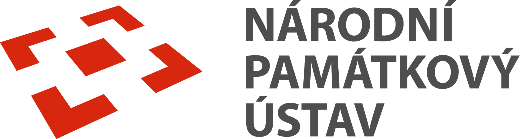 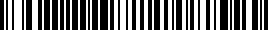 NS 123/2024CastIS: KD-E2021.001Národní památkový ústav, státní příspěvková organizace 		se sídlem: Valdštejnské nám. 162/3, Praha 1, 118 01 			IČO: 75032333, DIČ: CZ 75032333 bankovní spojení: XXXXzastupuje: Mgr. et Mgr. Petr Spejchal, ředitel ÚPS v PrazeDoručovací adresa:Národní památkový ústav, územní památková správa v PrazeSabinova 373/5, 130 00 Praha 3(dále jen „pronajímatel“) a MP Holding, a. s. IČ: 49968394, DIČ: CZ49968394se sídlem: Hradní 638/6, 680 01 Boskovicezastupuje: Ing. Tomáš Minx, PhD., prokurista společnosti(dále jen „nájemce“) jako smluvní strany uzavřely níže uvedeného dne, měsíce a roku tuto smlouvu o nájmu movitých věcí(kulturní mobiliář)Článek I. Úvodní ustanovení Pronajímatel je příslušný hospodařit s movitými věcmi ve vlastnictví státu uvedenými v příloze č. 1 této smlouvy (dále jen „předmět nájmu“). Pronajímatel konstatuje, že pronájmem předmětu nájmu bude dosaženo jeho účelnějšího nebo hospodárnějšího využit při zachování hlavního účelu, ke kterému pronajímateli slouží. S ohledem na povahu předmětu nájmu nebyl předmět nájmu nabízen organizačním složkám a ostatním státním organizacím.Nájemce je seznámen se skutečností, že předmět nájmu nebo jeho část může mít status prohlášené kulturní památky, případně národní kulturní památky a je si vědom skutečnosti, že předměty s tímto statusem podléhají režimu zákona č. 20/1987 Sb., o státní památkové péči, ve znění pozdějších předpisů.Článek II. Předmět smlouvy Předmětem této smlouvy je závazek pronajímatele přenechat předmět nájmu nájemci k dočasnému užívání. Nájemce se za to zavazuje pronajímateli platit nájemné.Nájemce prohlašuje, že je mu znám stav předmětu nájmu a že předmět nájmu je pronajat ve stavu vhodném pro účely dle této smlouvy.Článek III. Umístění předmětu nájmu a účel nájmuNájemce se zavazuje, že předmět nájmu bude po celou dobu trvání nájmu umístěn v místě uvedeném v tomto odstavci a není oprávněn předmět nájmu přemístit jinam: 	Místo: zámek Boskovice	Adresa: Hradní 638/6, 680 01 Boskovice	Bližší specifikace uložení: expozice zámku BoskoviceNájemce bude předmět nájmu používat pouze k tomuto účelu: expozice zámku Boskovice. Nájemce se zavazuje, že předmět nájmu nebude využíván jiným způsobem než jako exponát. Nájemce nesmí užívat předmět nájmu ve své funkční podobě např. jako nábytek, nádoby, hudební nástroje apod.Za porušení povinností uvedených v odst. 1 a odst. 2 tohoto článku, je nájemce povinen zaplatit smluvní pokutu ve výši 10 000 Kč za každý takovýto případ.Změnu umístění předmětu nájmu či účelu nájmu lze uskutečnit pouze na základě předchozího písemného dodatku k této smlouvě.Článek IV. PodnájemNájemce není oprávněn přenechat předmět nájmu ani jeho část k užívání další osobě bez předchozího písemného souhlasu pronajímatele a Ministerstva kultury.Za porušení povinnosti uvedené v odst. 1 tohoto článku, je nájemce povinen zaplatit smluvní pokutu ve výši 10 000 Kč za každý takovýto případ.Článek V. Doba nájmu a ukončení nájmuNájem se sjednává na dobu určitou od: 1. 4. 2024  do: 31. 3. 2027. Vrácení předmětu nájmu bude stvrzeno Protokolem o vrácení – nájem movitých věcí mimo NPÚ (dále jen „protokol o vrácení“). Protokol o vrácení podepisují obě strany. V případě vrácení části předmětu nájmu jsou obě strany povinné se bez zbytečného odkladu navzájem informovat, o které konkrétní části se jedná a koordinovat termín a způsob vrácení. O dílčím vrácení sepíší strany protokol o vrácení a vyznačí jej rovněž vyplněním data a stvrzením převzetí u příslušných položek v protokolu o předání a zároveň uzavřou dodatek ke smlouvě. O prodloužení platnosti této nájemní smlouvy musí nájemce požádat pronajímatele nejdéle do: 28. 2. 2027. Rozhodnutí o prodloužení nájmu na žádost nájemce je oprávněn učinit pronajímatel. Prodloužení doby nájmu je pak možné pouze na základě písemného dodatku uzavřeného v souladu s platnými právními předpisy. Smluvní strany sjednaly, že ust. § 2230 zák. č. 89/2012 Sb., občanský zákoník, ve znění pozdějších předpisů, o automatickém prodloužení nájmu, se neuplatní.Každá ze smluvních stran může smlouvu písemně vypovědět i bez udání důvodů s výpovědní dobou 30 dní. Výpovědní doba běží od prvního dne následujícího poté, co byla výpověď doručena druhé straně.Pronajímatel je oprávněn písemně vypovědět nájem bez výpovědní doby v případech dle občanského zákoníku a dále v případech, kdy nájemce porušuje své povinnosti zvlášť závažným způsobem. Za zvlášť závažné porušení povinností nájemcem se považuje zejména:jestliže užívá předmět nájmu jiným způsobem nebo k jinému než sjednanému účelu,jestliže přemístí předmět nájmu na jiné místo než dle této smlouvy,jestliže přenechá předmět nájmu k užívání jinému subjektu,jestliže nedodržuje závazné podmínky stanovené pro užívání předmětu nájmu dle čl. VIII odst. 2 této smlouvy,jestliže používá předmět nájmu k výrobě reprodukcí a jiných materiálů, (např. katalog výstavy) bez předchozí dohody s pronajímatelem,jestliže poškozuje předmět nájmu závažným nebo nenapravitelným způsobem nebo způsobí-li jinak závažnou škodu na předmětu nájmu,jestliže bude v prodlení s placením nájemného po dobu delší 15 dnů. pokud přestanou být plněny podmínky podle článku I. odst. 2. smlouvyPři výpovědi bez výpovědní doby zaniká nájem dnem následujícím po doručení výpovědi druhé smluvní straně.Pro případ prodlení s vrácením předmětu nájmu je nájemce povinen uhradit pronajímateli smluvní pokutu ve výši 300 Kč za každý i započatý den prodlení, a to bez ohledu na zavinění nájemce. Článek VI. Nájemné, jeho splatnost a způsob úhrady Nájemné je stanoveno minimálně ve výši v místě a v čase obvyklém.Nájemné činí celkem 18 383,50 Kč ročně + DPH (dále jen „nájemné“).Nájemné bude zaplaceno bezhotovostně a je splatné na základě této smlouvy každoročně, a to vždy k 30. 4. daného roku.Faktura vystavená pronajímatelem dle této smlouvy je splatná do 21 dnů ode dne jejího vystavení pronajímatelem. Nájemné se považuje za uhrazené dnem připsání částky odpovídající nájemnému na účet pronajímatele.V případě prodlení s platbami nájemného je nájemce povinen zaplatit smluvní pokutu ve výši 0,5 % z dlužné částky včetně DPH za každý započatý den prodlení. V případě ukončení nájmu je nájemce povinen hradit nájemné až do okamžiku předání předmětu nájmu pronajímateli.Pronajímatel je dle svého uvážení a aktuální situace na trhu oprávněn nájemné se počínaje rokem 2025 valorizovat vždy k 1. 1. každého roku Harmonizovaným indexem spotřebitelských cen (HICP) vyhlášeným Českým statistickým úřadem (či obdobným úřadem oprávněným k vyhlašování zmíněného indexu) za uplynulý kalendářní rok. Toto zvýšení nájemného je pronajímatel povinen nájemci písemně oznámit do 31. března příslušného roku. Nepřesáhne-li na základě této inflační doložky roční zvýšení nájemného částku 200,- Kč, zvýšení nájemného se neuplatní. Nezaplacené nájemné z důvodu zvýšení nájemného za příslušné měsíce je splatné spolu s nejbližším nájemným následujícím po doručení písemného oznámení pronajímatele v každém takovém roce. V případě záporné inflace se výše nájemného pro daný rok neupravuje. Výsledná výše nájemného se vždy zaokrouhlí na desetikoruny směrem nahoru. Zvýšení nájemného pronajímatel nájemci oznámí bez nutnosti uzavírat dodatek k této smlouvě, strany spolu mohou uzavřít dodatek s deklaratorními účinky.Článek VII. Práva a povinnosti pronajímatele Pronajímatel je povinen zajistit řádný a nerušený výkon nájemních práv nájemce po celou dobu nájemního vztahu, aby bylo možno dosáhnout účelu užívání dle této smlouvy.Pronajímatel je oprávněn provádět kontroly předmětu nájmu, zda je předmět nájmu užíván k účelu sjednanému podle této smlouvy, v místě uvedeném v článku č. III odst. 1 smlouvy a v souladu s dalšími podmínkami této smlouvy. Nájemce musí umožnit pronajímateli provádět tyto kontrolní činnosti, účinně s ním spolupracovat při výkonu kontroly a umožnit mu přístup k předmětu nájmu včetně pořizování jeho obrazové dokumentace a evidenčních prací souvisejících se statutární činností pronajímatele. Pronajímatel si vyhrazuje právo rozhodnout o publikování reprodukce předmětu nájmu v materiálech nájemce vzniklých v souvislosti s nájmem dle této smlouvy; v takovém případě je oprávněn rozhodnout, jaké údaje o předmětu nájmu budou v těchto materiálech uvedené (zejména oficiální název, inventární číslo, majitel, techniky, materiál, datace, provenience apod.).O podmínkách využití reprodukce předmětu nájmu v materiálech a tiskovinách souvisejících s předmětem nájmu uzavřou smluvní strany dodatek k této smlouvě anebo samostatnou smlouvu, vždy však před využitím reprodukce předmětu nájmu nájemcem. Nájemce poskytne pronajímateli bezúplatně po jednom exempláři tiskových a jiných (DVD, CD-ROM) materiálů vzniklých nákladem nájemce v souvislosti s předmětem nájmu (plakát, katalog, monografie, informační leták, propagační materiál). Tyto materiály nájemce sám, bez vyzvání pronajímatele, zašle nejdéle do dvou měsíců od jejich vydání na doručovací adresu pronajímatele uvedenou v záhlaví smlouvy. Poskytnuté materiály využije pronajímatel pro interní archivaci pohybu předmětu nájmu a pro účely veřejné lokální knihovny provozované pronajímatelem podle příslušné knihovní legislativy.Článek VIII. Práva a povinnosti nájemceNájemce je oprávněn užívat předmět nájmu výhradně k účelu a na místě uvedeném ve smlouvě.Nájemce se zavazuje předmět nájmu chránit a pečovat o něj s veškerou potřebnou péčí a opatrností. Za tímto účelem se bude řídit pokyny a doporučeními pronajímatele a jím pověřených zaměstnanců, zejména bude dodržovat limity klimatických podmínek stanovených pro uchování předmětu nájmu či další povinnosti a omezení stanovené pronajímatelem uvedené v příloze č. 1.Nájemce je povinen poskytnout pronajímateli nezbytnou součinnost za účelem kontroly plnění této smlouvy.Nájemce odpovídá pronajímateli za řádné užívání předmětu nájmu a není oprávněn na předmětu nájmu provádět jakékoli změny a úpravy bez předchozího písemného souhlasu pronajímatele.  Došlo-li k poškození předmětu nájmu (jeho části) nebo k jeho nadměrnému opotřebení, je nájemce povinen toto bezodkladně oznámit pronajímateli a dále je nájemce povinen v souladu s pokyny pronajímatele věc uvést do původního stavu, dá-li k tomu pronajímatel souhlas; není-li to možné či nevysloví-li s tím pronajímatel souhlas, je nájemce povinen uhradit pronajímateli náklady na restaurování či opravy předmětu nájmu a jinou vzniklou škodu. Nájemce po celou dobu nájmu (včetně doby transportu) odpovídá pronajímateli za škodu na předmětu nájmu v plné výši jeho aktuální odhadní ceny uvedené v příloze č. 1, a to za jakékoliv poškození, znehodnocení, zničení nebo ztrátu předmětu nájmu či jeho části, ať už vzniklo jakýmkoliv způsobem, včetně škod způsobených při transportu. Nájemce se zavazuje škodu uhradit do tří dnů od písemné výzvy pronajímatele pod smluvní pokutou ve výši 0,3 % z ceny předmětu nájmu včetně DPH za každý započatý den prodlení.Nájemce je povinen věci na své náklady pojistit, a to proti všem možným rizikům, a to na pojistnou hodnotu, uvedenou v příloze č. 1.  Toto pojištění musí mít nájemce sjednáno po celou dobu trvání užívání předmětu nájmu, včetně transportu věcí. Nájemce je na všech jím vydaných a používaných materiálech souvisejících s předmětem nájmu (zejména v katalogu, tiskovinách, výstavních štítcích a všech případných dalších informačních formách) povinen uvádět název pronajímatele v následující podobě: Národní památkový ústav, územní památková správa v Praze, 
CD Kutná Hora.Článek IX. Závěrečná ustanovení Smluvní pokuty dle této smlouvy jsou splatné do 21 dnů od doručení písemné výzvy druhé smluvní straně. Uhrazením smluvní pokuty není dotčen nárok na náhradu škody. Tato smlouva byla sepsána ve dvou vyhotoveních. Každá ze smluvních stran obdržela po jednom totožném vyhotovení. Tato smlouva podléhá povinnosti uveřejnění dle zákona č. 340/2015 Sb., o zvláštních podmínkách účinnosti některých smluv, uveřejňování těchto smluv a o registru smluv (zákon o registru smluv), ve znění pozdějších předpisů. Účinnosti nabývá dnem uveřejnění v registru smluv, uveřejnění zajistí pronajímatel. Smluvní strany berou na vědomí, že tato smlouva může být předmětem zveřejnění i dle jiných právních předpisů.Smluvní strany se zavazují spolupůsobit jako osoba povinná v souladu se zákonem č. 320/2001 Sb., o finanční kontrole ve veřejné správě a o změně některých zákonů (zákon o finanční kontrole), ve znění pozdějších předpisů.Smlouvu je možno měnit či doplňovat výhradně písemnými číslovanými dodatky. Tato smlouva je uzavřena v souladu s příslušnými ustanoveními obecně závazných právních předpisů, a to zejména zákona č. 89/2012 Sb., občanský zákoník, ve znění pozdějších předpisů, a zákona č. 219/2000 Sb., o majetku České republiky a jejím vystupování v právních vztazích, ve znění pozdějších předpisů.Smluvní strany prohlašují, že tuto smlouvu uzavřely podle své pravé a svobodné vůle prosté omylů, nikoliv v tísni a že vzájemné plnění dle této smlouvy není v hrubém nepoměru. Smlouva je pro obě smluvní strany určitá a srozumitelná.Informace k ochraně osobních údajů jsou ze strany pronajímatele uveřejněny na webových stránkách XXXX v sekci „Ochrana osobních údajů“.Nedílnou součást této smlouvy tvoří:Příloha č. 1 – specifikace předmětu nájmu včetně pojistné hodnotyPříloha č. 2 – podmínky uchování předmětu nájmuPříloha č. 1Specifikace předmětu nájmu včetně pojistné hodnotyPronajímatel přenechává k dočasnému užívání nájemci předmět nájmu a stanovuje tyto pojistné hodnoty pro jeho jednotlivé části (hodnoty stanoví odborní pracovníci pronajímatele – nejde o odhady stanovené soudním znalcem v příslušných oborech): 							Pojistná hodnota celkem: 1 158 800 KčPříloha č. 2
Podmínky uchování předmětu nájmuPronajímatel požaduje po nájemci dodržení takových podmínek po uchování předmětů uvedených v příloze č. 1 a zapůjčených v rámci tohoto zápisu, které předměty nepoškodí. Podmínky expozice by se měly v maximální míře blížit hodnotám uvedeným v tabulkách níže:Tabulka optimálních klimatických podmínek pro uchování předmětů*Tabulka optimálních světelných podmínek pro uchování předmětů* *Hodnoty jsou převzaty z: Kopecká Ivana: Preventivní péče o historické objekty a sbírky v nich uložené, Odborné a metodické publikace sv. 25, SÚPP, 2002                     V Praze dne      …………………………………………..Mgr. et Mgr. Petr Spejchalředitel NPÚ-ÚPS v Praze                  V                       dne      …………………………………………..Ing. Tomáš Minx, PhD. prokurista společnostiInv.č. novéInv.č. staréPředmětPojistná hodnota1KD00768/00135Obraz portrét, Albert Louis de Pouilly hr. de Roussy18000,- Kč2KD00768/00235Rám obrazový, Profilovaný, hnědě mořený2000,- Kč3KD00769/00126Obraz portrét, Marie Antonietta de Pouilly, hr. de Boussy18000,- Kč4KD00769/00226Rám obrazový, Profilovaný, mořené lišty, střed šedý smirek2000,- Kč5KD00770/00134Obraz portrét, Louis de Pouilly18000,- Kč6KD00770/00234Rám obrazový, Profilovaný, mořené lišty, střed šedý smirek2000,- Kč7KD00771/00133Obraz portrét, Žena v bílém nabíraném čepci18000,- Kč8KD00771/00233Rám obrazový, Profilovaný, mořené lišty, střed šedý smirek2000,- Kč9KD00772/00130Obraz portrét, Polopostava šlechtice ve zbroji a alonžové paruce18000,- Kč10KD00772/00230Rám obrazový, Profilovaný, mořené lišty, střed šedý smirek2000,- Kč11KD00773/00131Obraz portrét, Polopostava šlechtičny v modrých šatech se zlatou výšivkou18000,- Kč12KD00773/00231Rám obrazový, Profilovaný, mořené lišty, střed šedý smirek2000,- Kč13KD00774/00127Obraz portrét, Polopostava šlechtice ve zbroji a alonžové paruce18000,- Kč14KD00774/00227Rám obrazový, Profilovaný, mořené lišty, střed šedý smirek2000,- Kč15KD00775/00128Obraz portrét, Poprsí šlechtice ve zbroji a alonžové paruce18000,- Kč16KD00775/00228Rám obrazový, Profilovaný, mořené lišty, střed šedý smirek2000,- Kč17KD00776/00129Obraz portrét, Polopostava šlechtice ve zbroji a alonžové paruce18000,- Kč18KD00776/00229Rám obrazový, Profilovaný, mořené lišty, střed šedý smirek2000,- Kč19KD00777/00132Obraz portrét, Muž v kněžském šatu - Francois de Pouilly18000,- Kč20KD00777/00232Rám obrazový, Profilovaný, mořené lišty, střed šedý smirek2000,- Kč21KD00784/00111Obraz portrét, Mladý muž v uniformě - princ Albert Sasko-Koburgský260000,- Kč22KD00784/00211Rám obrazový, Celozlacený pseudobarokní, profilovaný s plastickým dekorem25000,- Kč23KD00785/00112Obraz portrét, Muž v červené uniformě - Emanuel Mensdorf - Pouilly260000,- Kč24KD00785/00212Rám obrazový, Celozlacený pseudobarokní, profilovaný s plastickým dekorem25000,- Kč25KD00786/00113Obraz portrét, Mladá žena s modrou šerpou - královna Viktorie260000,- Kč26KD00786/00213Rám obrazový, Celozlacený pseudobarokní, profilovaný s plastickým dekorem25000,- Kč27KD00791/00136Obraz portrét, Jezdecký portrét Emanuela Mensdorffa-Pouilly16000,- Kč28KD00791/00236Rám obrazový, Celozlacený profilovaný s plastickým dekorem2300,- Kč29KD00811/00122Obraz portrét, Dáma v červenohnědých šatech s krajkovým limečkem a mašlí14000,- Kč30KD00811/00222Rám obrazový, Černý profilovaný se zlacenou vložkou s oválným vnitřním výřezem3500,- Kč31KD00812/00116Obraz portrét, Polopostava muže ve zbroji - Emanuel hr. Mansdorff - Pouilly45000,- Kč32KD00812/00216Rám obrazový, Profilovaný, mořené lišty, střed šedý smirek4000,- Kč33KD00817/00145Obraz portrét, Poprsí mladého muže - Alexander Mensdorff - Pouilly17000,- Kč34KD00817/00245Rám obrazový, Celozlacený profilovaný, s plastickým dekorem2000,- KčMateriálTolerovanýInterval R.V(%)Optimální R.V(%)Teplota (°C)Papír, dřevo, kůže, pergamen, textil, malba na plátně, slonovina, kosti, dřevo, přírodovědné sbírky45 - 605518Kovy samotnéDo 5530 - 4018 – 20Kovy v kombinaci s organickými materiályDo 5540 - 5518 – 20MateriálOsvětlení(lux)Maximální roční expozice(klx.h)Vodové barvy, kvaše, koláže, miniatury, tisky a kresby, poštovní známky, rukopisy, tapety, textilie, barvená kůže, etnografické předměty a přírodovědné sbírkydo 5012.000 – 12.500Olejové a temperové barvy, dřevo, evropské a orientální laky, nebarvená kůže, kosti, rohovina, slonovina, želvovina apod.do 20042.000 – 150.000Sklo, barevné glazury a emaily, drahé kameny omezení dlouhodobého silného osvětlení84.000 – 600.000 klx.hKovy, kámen, neglazovaná keramika apod.bez omezeníbez omezení